Муниципальное Бюджетное Общеобразовательное УчреждениеНиколаевская средняя школа                      СОГЛАСОВАНО                                                                                                                               УТВЕРЖДАЮ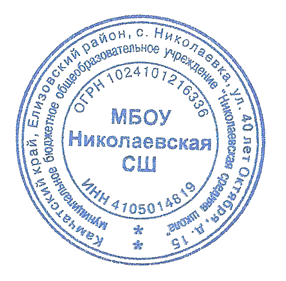                      Заместитель директора по УВР                                                                                                         Директор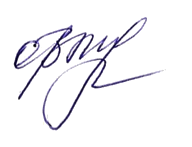                       МБОУ Николаевская СШ                                                                                                                МБОУ Николаевская СШ______________ ( Т.В.Ревенок)                                                                                             _______( О.В.Муравьёва)РАБОЧАЯ ПРОГРАММАпо русскому языку, 4 классУМК «Перспектива»Учитель:     Ревенок Ираида Владимировнас. Николаевка2018 - 2019 учебный годКалендарно-тематическое планирование по русскому языку4  классАвтор учебника: Л.Ф. Климанова, Т.В. Бабушкина (УМК «Перспектива»)ЭлементырабочейпрограммыСодержание элементов рабочей программы1.Пояснительная записка  	Рабочая программа по русскому языку  для 4 класса  составлена на основе Федерального государственного образовательного стандарта начального общего образования,    Примерной программы начального общего образования по русскому языку, авторской программы Л.Ф. Климановой, Т.В. Бабушкиной, а также планируемых результатов начального общего образования и  ориентирована на работу   п о  у ч е б н о - м е т о д и ч е с к о м у      к о м п л е к т у «Перспектива»  :1. Климанова, Л. Ф. Русский язык.Рабочие программы. Предметная линия учебников системы «Перспектива». 1–4 классы / Л. Ф. Климанова, Т. В. Бабушкина. – М. : Просвещение, 2015.2. Климанова, Л. Ф. Русский язык. 4 класс : учеб.для общеобразоват. учреждений / Л. Ф. Климанова, Т. В. Бабушкина. – М. : Просвещение, 2018г.3. Климанова, Л. Ф. Русский язык. Рабочая тетрадь.4 класс : пособие для учащихся общеобразоват. учреждений / Л. Ф. Климанова, Т. В. Бабушкина. – М. : Просвещение, 2018г.4. Климанова, Л. Ф. Русский язык. 4 класс : метод.пособие с поурочными разработками / Л. Ф. Климанова, Т. В. Бабушкина. – М. : Просвещение, 2015Программа направлена на достижение следующих целей:формирование  специальных умений и навыков по разделам программы;развитие речи, мышления, воображения, способности выбирать средства языка в соответствии с условиями общения, развитие интуиции и чувства языка;освоение  первоначальных знаний по лексике, фонетике, грамматике русского языка, овладение элементарными способами анализа изучаемых явлений русского языка;овладение  умениями правильно писать и читать; участвовать в диалогах, составлять несложные монологические высказывания;воспитание  позитивного эмоционально-ценностного отношения к родному языку, чувства сопричастности к сохранению его уникальности и чистоты, пробуждение познавательного интереса к родному слову, стремления совершенствовать свою речь.Задачи:•	развивать все виды речевой деятельности (умения писать, читать, слушать и говорить), а также речевое мышление учащихся;•	обеспечивать усвоение программного материала по языку (по фонетике, графике, лексике, грамматике, орфографии); стимулировать развитие коммуникативно-речевых умений и навыков;•	пользоваться формулами речевого этикета в различных ситуациях общения;•	формировать представление о языке как о жизненно важном средстве общения, которое предоставляет учащимся широкие возможности для выражения собственных мыслей в общении с другими людьми и для познания окружающего мира;•	обеспечивать развитие функциональной грамотности учащихся на основе интеграции в изучении языка и речи учащихся;•	развивать интерес к изучению русского языка, воспитывать чувство любви и уважения к языку как величайшей культурной ценности народа;•	развивать творческие способности детей, их стремление к созданию собственных текстов.В результате изучения курса русского языка  обучающиеся на ступени начального общего образования научатся осознавать язык как основное средство человеческого общения и явление национальной культуры, у них начнёт формироваться позитивное эмоционально-ценностное отношение к русскому, стремление к его  грамотному использованию, русский язык станет  для учеников основой всего процесса обучения, средством развития их мышления, воображения, интеллектуальных и творческих способностей.В процессе изучения русского языка обучающиеся получат возможность реализовать в устном и письменном общении (в том числе с использованием средств ИКТ) потребность в творческом самовыражении, научатся использовать язык с целью поиска необходимой информации в различных источниках для выполнения учебных заданий.У выпускников, освоивших основную образовательную программу начального общего образования, будет сформировано отношение к правильной устной и письменной речи как показателям общей культуры человека. Они получат начальные представления о нормах русского  языка (орфоэпических, лексических, грамматических) и правилах речевого этикета, научатся ориентироваться в целях, задачах, средствах и условиях общения, что станет основой выбора адекватных языковых средств для успешного решения коммуникативной задачи при составлении несложных устных монологических высказываний и письменных текстов. У них будут сформированы коммуникативные учебные действия, необходимые для успешного участия в диалоге: ориентация на позицию партнёра, учёт различных мнений и координация различных позиций в сотрудничестве, стремление к более точному выражению собственного мнения и позиции, умение задавать вопросы.Выпускник на ступени начального общего образования:научится осознавать безошибочное письмо как одно из проявлений собственного уровня культуры;сможет применять орфографические правила и правила постановки знаков препинания (в объёме изученного) при записи собственных и предложенных текстов, овладеет умением проверять написанное;получит первоначальные представления о системе и структуре русского языка: познакомится с разделами изучения языка — фонетикой и графикой, лексикой, словообразованием (морфемикой), морфологией и синтаксисом; в объёме содержания курса научится находить, характеризовать, сравнивать, классифицировать такие языковые единицы, как звук, буква, часть слова, часть речи, член предложения, простое предложение, что послужит основой для дальнейшего формирования общеучебных, логических и познавательных (символико-моделирующих) универсальных учебных действий с языковыми единицами.В результате изучения курса русского языка у выпускников, освоивших основную образовательную программу начального общего образования, будет сформирован учебно-познавательный интерес к новому учебному материалу по русскому и родному языкам и способам решения новой языковой задачи, что заложит основы успешной учебной деятельности при продолжении изучения курса русского языка и родного языка на следующей ступени образования.1.1. Описание места учебного предмета в учебном плане На изучение русского языка отводится 136часов (4 часа в неделю, 34 учебные недели).1.2. предметные результаты освоения конкретного учебного предмета1.Формирование первоначальных представлений о единстве и многообразии языкового и культурного пространства России, о языке как основе национального самосознания.2. Понимание обучающимися того, что язык представляет собой явление национальной культуры и основное средство человеческого общения; осознание значения русского языка как государственного языка Российской Федерации, языка межнационального общении.3. Позитивное эмоционально-оценочное отношение к русскому языку, понимание значимости хорошего владения русским языком, его роли в дальнейшем образовании.4. Понимание значимости правильной устной и письменной речи как показателя общей культуры человека, проявления собственного уровня культуры.5. Овладение начальными представлениями о нормах русского языка (орфоэпических, лексических, грамматических), правилах речевого этикета (в объеме материала изучаемого курса; использование этих норм для успешного решения коммуникативных задач в ситуациях учебной языковой деятельности и свободного общения; формирование сознательного отношения к качеству своей речи, контроля над ней.6. Приобретение опыта ориентироваться в целях, задачах и средствах и условиях общения, выбирать адекватные языковые средства для решения коммуникативных задач.7. Освоение первоначальных научных преставлений об основных понятиях и правилах из области фонетики, графики, лексики, морфемики, морфологии, синтаксиса, орфографии (в объеме материала изучаемого курса); понимание взаимосвязи и взаимозависимости между разными сторонами языка.8. Овладение учебными действиями с языковыми единицами: находить, опознавать, характеризовать, сравнивать, классифицировать основные единицы языка (звуки, буквы, слова, предложения), конструировать из этих единиц единицы более высокого уровня (слова, словосочетания, предложения, тексты), использовать эти действия для решения познавательных, практических и коммуникативных задач (в объеме материала изучаемого курса).9. Овладение основами грамотного письма: основными орфографическими и пунктуационными умениями (в объеме материала изучаемого курса), умениями применять правила орфографии и правила постановки знаков препинания при записи собственных и предложенных текстов, умение проверять написанное. 2.Содержание учебного предмета (на класс)Основные  содержательные линии курса.Лексика, фонетика, грамматика, правописание и развитие речи Повторение изученного.Язык и речь. (Наша речь и наш язык. Формулы вежливости.   Текст. Текст и его признаки. Тема, основная мысль, заголовок текста. Построение (композиция) текста. Связь между частями текста. План. Типы текста (повествование, описание, рассуждение, смешанный текст).   Предложение. Предложение как единица речи. Виды предложений по цели высказывания и интонации. Знаки препинания в конце предложений. Диалог. Обращение. Знаки препинания в предложениях с обращением в начале, середине, конце предложения (общее представление).  Составление предложений с обращением.  Основа предложения. Главные и второстепенные члены предложения.  Словосочетание. Вычленение из предложения основы и словосочетаний.  Разбор предложения по членам предложения.Предложение.Однородные члены предложения. Однородные члены предложения (общее представление). Предложения с однородными членами без союзов. Интонация перечисления, запятая при перечислении. Предложения с однородными членами, связанными союзами и (без перечисления), а, но. Интонация, знаки препинания при однородных членах с союзами и, а, но. Составление и запись предложений с однородными членами с союзами и без союзов.Простые и сложные предложения. Простые и сложные предложения (общее представление). Знаки препинания в сложных предложениях. Сложное предложение и предложение с однородными членами.Слово в языке и речи.Слово и его лексическое значение. Обобщение знаний о словах. Лексическое значение слова. Однозначные и многозначные слова. Прямое и переносное значения слов. Синонимы, антонимы, омонимы. Устаревшие и новые слова. Заимствованные слова. Устойчивые сочетания слов (фразеологизмы). Ознакомление со словарем иностранных слов учебника.   Формирование умения правильно выбирать слова для выражения мысли в соответствии с типом текста и видами речи. Устранение однообразного употребления слов в связной речи.Состав слова. Состав слова. Распознавание значимых частей слова. Морфемный и словообразовательный разбор слов типа подснежник, русский, травинка, смелость, маленький. Развитие навыка правописания гласных и согласных в корнях слов на более сложном материале. Упражнение в правописании приставок и суффиксов, разделительных твердого (ъ) и мягкого (ь) знаков. Совершенствование звуко-буквенного анализа с привлечением слов более сложного слого-звукового состава типа сильный, водичка, ёлка, вьюга, съел.Части речи. Обобщение знаний о частях речи (имя существительное, имя прилагательное, глагол, имя числительное, местоимение, предлог). Наречие как часть речи (общее представление), значение, вопросы. Правописание наиболее употребительных наречий с суффиксами -о, -а (близко, быстро, интересно, влево, направо, заново, справа, слева, издалека). Роль наречий в предложении (второстепенный член предложения).Имя существительное.Склонение имен существительных (повторение). Развитие навыка в склонении имен существительных и в распознавании падежей. Несклоняемые имена существительные.    Основные тины склонения имен существительных (общее представление). Первое склонение имен существительных и упражнение в распознавании имен существительных 1-го склонения. Второе склонение имен существительных и упражнение в распознавании имен существительных 2-го склонения. 3-е склонение имен существительных и упражнение в распознавании имен существительных 3-го склонения.    Правописание безударных падежных окончаний имен существительных 1, 2 и 3-го склонения в единственном числе (кроме имен существительных на -мя, -ий, -ие, -ия). Ознакомление со способами проверки безударных падежных окончаний имен существительных (общее представление). Развитие навыка правописания безударных падежных окончаний имен существительных 1, 2 и 3-го склонения в единственном числе в каждом из падежей. Упражнение в употреблении падежных форм имен существительных с предлогом и без предлога в речи (пришёл из школы, из магазина, с вокзала; работать в магазине, на почте; гордиться товарищем, гордость за товарища; слушать музыку, прислушиваться к музыке).    Склонение имен существительных во множественном числе. Развитие навыка правописания окончаний имен существительных во множественном числе. Формирование умений образовывать формы именительного и родительного падежей множественного числа (инженеры, учителя, директора; урожай помидоров, яблок) и правильно употреблять их в речи.Имя прилагательное.Имя прилагательное как часть речи. Связь имен прилагательных с именем существительным. Упражнение в распознавании имен прилагательных по общему лексическому значению, в изменении имен прилагательных по числам.в единственном числе по родам, в правописании родовых окончаний.    Склонение имен прилагательных (кроме прилагательных с основой на шипящий и оканчивающихся на -ья, -ье, -ов, -ин). Способы проверки правописания безударных падежных окончаний имен прилагательных (общее представление).   Склонение имен прилагательных в мужском и среднем роде в единственном числе. Развитие навыка правописания падежных окончаний имен прилагательных мужского и среднего рода в единственном числе.     Склонение имен прилагательных в женском роде в единственном числе. Развитие навыка правописания падежных окончаний имен прилагательных женского рода в единственном числе.   Склонение и правописание имен прилагательных во множественном числе.   Употребление в речи имен прилагательных в прямом и переносном значениях, прилагательных-синонимов, прилагательных-антонимов, прилагательных-паронимов.Местоимение.   Местоимение как часть речи. Личные местоимения 1, 2 и 3-го лица единственного и множественного числа. Склонение личных местоимений с предлогами и без предлогов. Раздельное написание предлогов с местоимениями (к тебе, у тебя, к ним). Развитие навыка правописания падежных форм личных местоимений в косвенных падежах (тебя, меня, его, её, у него, с нею). Упражнение в правильном употреблении местоимений в речи. Использование местоимений как одного из средств связи предложений в тексте.Глагол.    Глагол как часть речи. Упражнение в распознавании глаголов по общему лексическому значению, в изменении глаголов по временам и числам, глаголов прошедшего времени по родам в единственном числе.     Неопределенная форма глагола (особенности данной формы). Образование временных форм от неопределенной формы глагола. Возвратные глаголы (общее представление). Правописание возвратных глаголов в неопределенной форме.    Изменение глаголов по лицам и числам в настоящем и будущем времени (спряжение). Развитие умения изменять глаголы в настоящем и будущем времени по лицам и числам, распознавать лицо и число глаголов. Правописание мягкого знака (ь) в окончаниях глаголов 2-го лица единственного числа после шипящих.    Глаголы I и II спряжения (общее представление). Глаголы-исключения. Правописание безударных личных окончаний глаголов в настоящем и будущем времени. Распознавание возвратных глаголов в 3-м лице и в неопределенной форме по вопросам (что делает? умывается, что делать? умываться). Правописание буквосочетаний -тсяв возвратных глаголах в 3-м лице и -тьсяв возвратных глаголах неопределенной формы (общее представление).    Правописание глаголов в прошедшем времени. Правописание родовых окончаний глаголов в прошедшем времени, правописание суффиксов глаголов в прошедшем времени (видеть — видел, слышать — слышал)   Употребление в речи глаголов в прямом и переносном значении, глаголов-синонимов, глаголов-антонимов. Развитие умения правильно употреблять при глаголах имена существительные в нужных падежах с предлогами и без предлогов (тревожиться за отца, беспокоиться об отце, любоваться закатом, смотреть на закат).Повторение изученного.Связная речь     Речь и ее значение в речевой практике человека. Место и роль речи в общении между людьми. Зависимость речи от речевой ситуации. Текст. Текст, основная мысль, заголовок. Построение (композиция) текста. План. Составление плана к изложению и сочинению (коллективно и самостоятельно). Связь между предложениями в тексте, частями текста. Структура текста-повествования, текста-описания, текста-рассуждения.    Составление небольшого рассказа с элементами описания и рассуждения с учетом разновидностей речи (о случае из жизни, об экскурсии, наблюдениях и др.).Изложение. Изложение (подробное, сжатое) текста по коллективно или самостоятельно составленному плану.    Использование при создании текста изобразительно-выразительных средств (эпитетов, сравнений, олицетворений), глаголов-синонимов, прилагательных-синонимов, существительных-синонимов и др.     Сочинение. Сочинения (устные и письменные) по сюжетному рисунку, серии сюжетных рисунков, демонстрационной картине, по заданной теме и собственному выбору темы с предварительной коллективной подготовкой под руководством учителя либо без помощи учителя.     Речевая этика: слова приветствия, прощания, благодарности, просьбы; слова, используемые при извинении и отказе.ЧистописаниеЗакрепление навыка правильного начертания букв, рациональных способов соединений букв в словах, предложениях, небольших текстах при несколько ускоренном письме. Упражнение в развитии ритмичности, плавности письма, способствующих формированию скорости.   Работа по устранению недочетов графического характера в почерках учащихся.Учебно- тематическое планирование3. Критерии оцениванияКонтроль за уровнем достижений учащихся по родному языку проводится в форме письменных работ: диктантов, грамматических заданий, контрольных списываний, изложений, тестовых заданий.Диктант	Количество слов в текстах, предназначенных для контрольных диктантов:Классификация ошибок и недочетов, влияющих на снижение оценки	Ошибки:нарушения правил написания слов, включая грубые случаи пропуска, перестановки, замены, вставки лишних букв в словах;неправильное написание слов, не регулируемых правилами, круг которых очерчен программой каждого класса (слова с непроверяемым написанием);отсутствие изученных знаков препинания в тексте;наличие ошибок на изученные правила орфографии.Недочеты:отсутствие знаков препинания в конце предложений, если следующее предложение написано с большой буквы;отсутствие красной строки;неправильное написание одного слова (при наличии в работе нескольких таких слов) на	Грамматическое задание"5" ("отлично") - выполнено без ошибок."4" ("хорошо") - правильно выполнено не менее 3/4 заданий."3" ("удовлетворительно") - правильно выполнено не менее 1/2 заданий."2" ("плохо") - правильно выполнено менее 1/2 заданий.Словарный диктант4 класс 12-15 слов;"5" ("отлично") - без ошибок."4" ("хорошо") - 1 ошибка."3" ("удовлетворительно") - 2-3 ошибки."2" ("плохо") - 4 и более ошибок.Контрольное списывание"5" ("отлично") - работа выпонена без ошибок;"4" ("хорошо") - 1-2 исправления или 1 ошибка;"3" ("удовлетворительно") - 2-3 ошибки;"2" ("плохо") - 4 ошибки и более.Изложение	Классификация ошибок и недочетов, влияющих на снижение оценки	Ошибки:существенные отступления от авторского текста при написании изложения, искажающие смысл произведения;отсутствие главной части изложения, пропуск важных событий, отраженных в авторском тексте;употребление слов в не свойственном им значении (в изложении).           Недочеты:отсутствие красной строки;незначительные нарушения логики событий авторского текста при написании изложения.Рекомендуется оценивать изложение одной отметкой - только за содержание. Грамотность проверяется, но не оценивается, так как на начальном этапе формирования навыка связной письменной речи очень важно, чтобы дети сосредоточили все свое внимание на передаче содержания текста и его речевом оформлении. 	Характеристика цифровой отметки (оценки):По содержанию и речевому оформлению:СОЧИНЕНИЕ«5» – логически последовательно раскрыта тема, нет речевых и орфографических ошибок, допущено 1–2 исправления. «4» – незначительно нарушена последовательность изложения мыслей, имеются единичные (1–2) фактические и речевые неточности, 1–2 орфографические ошибки,1–2 исправления. «3» – имеются некоторые отступления от темы, допущены отдельные нарушения в последовательности изложения мыслей, в построении 2–3 предложений, беден словарь, 3–6 орфографических ошибки и 1–2 исправления. «2» – имеются значительные отступления от темы, пропуск важных эпизодов, главной части, основной мысли и др., нарушена последовательность изложения мыслей, отсутствует связь между частями, отдельными предложениями, крайне однообразен словарь, 7–8 орфографических ошибок, 3–5 исправлений. Примечание: Во втором классе за обучающие изложения и сочинения выставляется одна отметка – за содержание. Тестовые работы по учебным предметам оцениваются следующим образом: сначала оценивается выполнение всех предложенных заданий, определяется сумма баллов, набранная учащимися по всем заданиям, и переводится в процентное отношение к максимально возможному количеству баллов, выставляемому за работу. Результаты проверки фиксируются учителем в классном журнале. Оценки:«5» - верно выполнено более 3/4 заданий, 90%-100% «4» - верно выполнено 3/4 заданий, 75-90% «3» - верно выполнено 1/2 заданий, 50-75%«2» - верно выполнено менее 1/2 заданий., менее 50%№урокаНазвание разделов и тем,количество часовПланируемые результаты (предметные УУД, метапредметные УУД, личностные)Плановые сроки прохождения темыСкорректи-рованные сроки прохождения темы  Повторяем – узнаем новое.  (18 ч.)Речевое общение. Речь устная и письменная (2 ч)  Повторяем – узнаем новое.  (18 ч.)Речевое общение. Речь устная и письменная (2 ч)  Повторяем – узнаем новое.  (18 ч.)Речевое общение. Речь устная и письменная (2 ч)  Повторяем – узнаем новое.  (18 ч.)Речевое общение. Речь устная и письменная (2 ч)  Повторяем – узнаем новое.  (18 ч.)Речевое общение. Речь устная и письменная (2 ч)1.Знакомство с учебником «Русский язык». Речевое общениеИспользование формул речевого этикета в различных сферах общения.Владеть позитивным настроем при общении.этикета, выяснять нормы вежливого поведения.12.Речь устная и письменнаяИспользование формул речевого этикета в различных сферах общения.Владеть позитивным настроем при общении.этикета, выяснять нормы вежливого поведения.1Цель речевого общения (3 ч)3.Цель речевого общенияИспользование родного языка в соответствии с целями речевого общения, подбирая соответствующие слова и выраженияУмение вести диалог-расспрос, аргументировать своё высказывание, доказывать свою точку зрения.Проявление к собеседникам необходимого уважения, стремление к взаимопониманию и к получению общего, итогового результата общения, анализ речи партнера, осмысливать сказанное, выделяя главное14.Правила общенияИспользование родного языка в соответствии с целями речевого общения, подбирая соответствующие слова и выраженияУмение вести диалог-расспрос, аргументировать своё высказывание, доказывать свою точку зрения.Проявление к собеседникам необходимого уважения, стремление к взаимопониманию и к получению общего, итогового результата общения, анализ речи партнера, осмысливать сказанное, выделяя главное15.Правила общения. ЗакреплениеИспользование родного языка в соответствии с целями речевого общения, подбирая соответствующие слова и выраженияУмение вести диалог-расспрос, аргументировать своё высказывание, доказывать свою точку зрения.Проявление к собеседникам необходимого уважения, стремление к взаимопониманию и к получению общего, итогового результата общения, анализ речи партнера, осмысливать сказанное, выделяя главное1Речевая культура. Обращение (6 ч)6.Речевая культура. Обращение.Навык ведения диалога, умение соотносить особенности речи с речевой ситуацией; представление различий о научной, официально-деловой и разговорной речи; умение ставить знаки препинания при обращении1   7. Обращение. Знаки препинания при обращенииНавык ведения диалога, умение соотносить особенности речи с речевой ситуацией; представление различий о научной, официально-деловой и разговорной речи; умение ставить знаки препинания при обращении18.Деловая речь. Составление плановКоммуникативные умения строить текст в зависимости от речевой ситуации, знание средств создания образности выразительности в художественной речи (эпитет, сравнение, метафора); отработка УУД сравнения, умение создать элементарный текст в жанре художественной речи; УУД-использование алгоритма для проверки непроизносимых согласных.19.Научная речь и художественная речь.Коммуникативные умения строить текст в зависимости от речевой ситуации, знание средств создания образности выразительности в художественной речи (эпитет, сравнение, метафора); отработка УУД сравнения, умение создать элементарный текст в жанре художественной речи; УУД-использование алгоритма для проверки непроизносимых согласных.110.Метафора и сравнение.Словарный диктантОбобщение знаний о средствах создания выразительности в художественной речи (эпитет, сравнение);формирование умения составлять элементарные тексты в художественном стиле1 11.Контрольный диктант «Клюква»Самопроверка и самостоятельное выставление оценки1Текст как речевое произведение (7 ч)12.Анализ контрольного диктанта.Текст. Признаки текстаОпределение типа текста (повествование, описание, рассуждение). Формулировка темы и главной мысли текста. Составление план текста (развёрнутый и сжатый). Излагать (устно и письменно) текст по составленному плану. Объяснять различие художественных текстов, научных и деловых.113.План текста простой и развернутый. Типы текстов.Определение типа текста (повествование, описание, рассуждение). Формулировка темы и главной мысли текста. Составление план текста (развёрнутый и сжатый). Излагать (устно и письменно) текст по составленному плану. Объяснять различие художественных текстов, научных и деловых.114.Обучающее изложение (упр. 37)Умение стилистически точно передавать содержание текста.115.Текст-рассуждение, текст-описание, текст-повествованиеПредставление  об особенностях текста, как единицы речи; умение  распознавать повествовательные описательные тексты, тексты-рассуждения.Умение писать под диктовку и выполнять  грамматические заданияРаспознавать виды текстов: повествование, рассуждение, описание.Умение писать сочинения и изложения повествовательного характера с использованием элементов рассуждения и описания.116.Составление текстов разных типов.  Проверь себя.Составление собственного текстаПредставление  об особенностях текста, как единицы речи; умение  распознавать повествовательные описательные тексты, тексты-рассуждения.Умение писать под диктовку и выполнять  грамматические заданияРаспознавать виды текстов: повествование, рассуждение, описание.Умение писать сочинения и изложения повествовательного характера с использованием элементов рассуждения и описания.117.Контрольный диктант по теме «Текст»Систематизирование  знаний по изученной теме, закрепление коммуникативных навыков анализа текста разных типов, умение отвечать на вопросы по теме.118.Анализ контрольного диктанта.Умение находить и исправлять ошибки, допущенные в диктанте.1Язык как средство общения (26 ч)Средства общения (6 ч)19.Средства общения. Роль языка в общенииСпособы передачи сообщенияЗнание основных единиц языка. Понимание преимуществ фонетического (звукового) языка перед другими средствами общения (пиктография), общение с помощью жестов, мимики120.Повторение. Звуки и буквы русского языка. Контрольное списываниеЗакрепление знания о звуках и буквах русского языка, об алфавите.121.Основные правила орфографии.Словесное творчество.    Умение находить в тексте слова с изученными орфограммами, объяснять их.Повторение определения орфограммы. Обобщение знаний детей обо всех известных орфограммахЗакрепление навыков нахождения орфограмм в словах и выбора нужного алгоритма для их проверки.Закрепление навыков проверки орфограмм в словах.122.Повторение изученных орфограмм. УдарениеУмение находить в тексте слова с изученными орфограммами, объяснять их.Повторение определения орфограммы. Обобщение знаний детей обо всех известных орфограммахЗакрепление навыков нахождения орфограмм в словах и выбора нужного алгоритма для их проверки.Закрепление навыков проверки орфограмм в словах.123.Контрольный диктант по теме «Язык как средство общения»Проверка усвоения орфографических навыков124.Анализ контрольного диктанта. Проверь себя.Умение находить и исправлять ошибки, допущенные в диктанте1Предложение (3 ч)Предложение (3 ч)Предложение (3 ч)Предложение (3 ч)Предложение (3 ч)25.Различение предложений и словосочетаний     Умение расставить знаки препинания в конце предложений и при однородных членах предложения; умение выбрать коммуникативно обусловленный тип предложения в зависимости от цели высказывания и правильно его построить; воспитание потребности обращаться к словарям русского языка (к толковому словарю).Развитие речи учащихся при составлении предложений, разных по цели высказывания.126.Виды предложений по цели высказывания и по интонации. Знаки препинания. Словарный диктант   Умение расставить знаки препинания в конце предложений и при однородных членах предложения; умение выбрать коммуникативно обусловленный тип предложения в зависимости от цели высказывания и правильно его построить; воспитание потребности обращаться к словарям русского языка (к толковому словарю).Развитие речи учащихся при составлении предложений, разных по цели высказывания.127.Развитие речи. Составление текста-рассуждения на заданную тему (упр. 85)   Умение расставить знаки препинания в конце предложений и при однородных членах предложения; умение выбрать коммуникативно обусловленный тип предложения в зависимости от цели высказывания и правильно его построить; воспитание потребности обращаться к словарям русского языка (к толковому словарю).Развитие речи учащихся при составлении предложений, разных по цели высказывания.1Главные и второстепенные члены предложения (4 ч)28.Подлежащее и сказуемое как грамматическая основа предложенияСоздание представления детей о модели (схеме) предложения (введения тер-мина), т. е. о том, что разные по словарному составу предложения могут быть построены одинаково. Составление собственных предложений по данной модели (схеме)129.Главные и второстепенные члены предложенияУмение находить в предложении подлежащее, выраженное именем существительным или личным местоимением в именительном падеже, умение ставить вопросы к второстепенным членам предложения; навык нахождения орфограмм и применение нужного алгоритма их проверки.130.Способы выражения подлежащего и сказуемогоУмение находить в предложении подлежащее, выраженное именем существительным или личным местоимением в именительном падеже, умение ставить вопросы к второстепенным членам предложения; навык нахождения орфограмм и применение нужного алгоритма их проверки.131.Связь слов в предложении Умение находить в предложении подлежащее, выраженное именем существительным или личным местоимением в именительном падеже, умение ставить вопросы к второстепенным членам предложения; навык нахождения орфограмм и применение нужного алгоритма их проверки.1Предложение с однородными членами (3 ч)Предложение с однородными членами (3 ч)Предложение с однородными членами (3 ч)Предложение с однородными членами (3 ч)Предложение с однородными членами (3 ч)32.Однородные члены предложения.Словарный диктант.Умение расставить знаки препинания в конце предложений и при однородных членах предложения; умение выбрать коммуникативно обусловленный тип предложения в зависимости от цели высказывания и правильно его построить; воспитание потребности обращаться к словарям русского языка (к толковому словарю).Умение находить в предложении однородные члены, умение ставить знаки препинания при однородных членах; коммуникативный навык использования и конструирования предложений с однородными членами.133.Связь однородных членов предложения с помощью союзов и интонации перечисленияУмение расставить знаки препинания в конце предложений и при однородных членах предложения; умение выбрать коммуникативно обусловленный тип предложения в зависимости от цели высказывания и правильно его построить; воспитание потребности обращаться к словарям русского языка (к толковому словарю).Умение находить в предложении однородные члены, умение ставить знаки препинания при однородных членах; коммуникативный навык использования и конструирования предложений с однородными членами.134.Знаки препинания при однородных членах предложенияУмение расставить знаки препинания в конце предложений и при однородных членах предложения; умение выбрать коммуникативно обусловленный тип предложения в зависимости от цели высказывания и правильно его построить; воспитание потребности обращаться к словарям русского языка (к толковому словарю).Умение находить в предложении однородные члены, умение ставить знаки препинания при однородных членах; коммуникативный навык использования и конструирования предложений с однородными членами.1Простые и сложные предложения (2 ч)Простые и сложные предложения (2 ч)Простые и сложные предложения (2 ч)Простые и сложные предложения (2 ч)Простые и сложные предложения (2 ч)35.Простые и сложные предложения. Знаки препинания в сложных предложениях с союзами и, а, ноОпределение типа предложения по цели высказывания и по интонации, объяснение особенности каждого типа предложений. Сравнение простых и сложных предложений, объяснять роль союзов в сложном предложении.136.Обучающее изложение.Умение делить текст на части, определять тему и основную мысль текста, озаглавливать его, писать изложение по составленному плану.1Словосочетание (3 ч)37.Анализ изложения. Словосочетание. Различие между словосочетанием, словом и предложениемЗакрепление умения находить словосочетания в составе предложения.138.Контрольный диктант по теме «Предложение»Усвоение  навыков постановки запятых в предложениях с однородными членами и в сложных предложениях.139.Анализ контрольного диктанта. Обобщение знаний о предложении и словосочетанииУмение находить и исправлять ошибки, допущенные в диктанте1Слово и его значение (5 ч)40.Обобщение знаний о значении слова Различные виды лингвистических словарейУмение различать слова разных частей речи на основе общности их значений,  грамматических признаков и роли в предложении,доказывать принадлежность слова к определённой части речи, сравнивать лексическое и грамматическое значение слова.141.Звуко-буквенная форма слова и его лексическое значениеУмение различать слова разных частей речи на основе общности их значений,  грамматических признаков и роли в предложении,доказывать принадлежность слова к определённой части речи, сравнивать лексическое и грамматическое значение слова.142.Синонимы, антонимы, омонимыНаблюдения за синонимами, антонимами и омонимами.Распределение синонимов по группам в зависимости от сферы их употребления  Нахождение антонимов.Анализ антонимов с использованием моделей слова Подбор антонимов к словам разных частей речи Выявление сущности омонимов при анализе моделей слов.Нахождение омонимов в текстах, определение их значений .Составление предложений с омонимамиНахождение многозначных слов в тексте.Самостоятельное нахождение учащимися общего компонента в значениях многозначного словаСоставление предложений с фразеологизмами.1  43.Многозначные словаПрямое и переносное значение словаНаблюдения за синонимами, антонимами и омонимами.Распределение синонимов по группам в зависимости от сферы их употребления  Нахождение антонимов.Анализ антонимов с использованием моделей слова Подбор антонимов к словам разных частей речи Выявление сущности омонимов при анализе моделей слов.Нахождение омонимов в текстах, определение их значений .Составление предложений с омонимамиНахождение многозначных слов в тексте.Самостоятельное нахождение учащимися общего компонента в значениях многозначного словаСоставление предложений с фразеологизмами.144.Проверь себя.  Наблюдения за синонимами, антонимами и омонимами.Распределение синонимов по группам в зависимости от сферы их употребления  Нахождение антонимов.Анализ антонимов с использованием моделей слова Подбор антонимов к словам разных частей речи Выявление сущности омонимов при анализе моделей слов.Нахождение омонимов в текстах, определение их значений .Составление предложений с омонимамиНахождение многозначных слов в тексте.Самостоятельное нахождение учащимися общего компонента в значениях многозначного словаСоставление предложений с фразеологизмами.1Состав слова. Однокоренные слова (18 ч)45.Состав слова. Разбор слова по составуУмение выделять значимые части слова; умение найти и проверить орфограммы в корне слова; кмение различать приставки и предлоги и верно писать их; знание семантики ряда морфем как основы грамотного использования слова в различных речевых ситуациях.1  46.Образование новых слов с помощью приставокУмение выделять значимые части слова; умение найти и проверить орфограммы в корне слова; кмение различать приставки и предлоги и верно писать их; знание семантики ряда морфем как основы грамотного использования слова в различных речевых ситуациях.147.Разделительный твердый знакУмение выделять значимые части слова; умение найти и проверить орфограммы в корне слова; кмение различать приставки и предлоги и верно писать их; знание семантики ряда морфем как основы грамотного использования слова в различных речевых ситуациях.148.Разделительный мягкий знакПовторение алгоритма проверки орфограммы «Разделительный мягкий знак»1  49.Разделительные твердый и мягкий знакиЗакрепление умения различать написание слов с орфограммами «Разделительный твердый знак», «Разделительный мягкий знак»150.  Контрольный диктант по теме «Правописание предлогов и приставок» Проверка усвоения орфографических навыков151.Образование новых слов с помощью суффиксов.Правописание суффиксов –ик-, -ек-Закрепление представления о семантике суффиксов и единообразии их написания152.Однокоренные словаПонимание основных принципов выделения частей речи; умение определять имя существительное., имя прилагательное, глагол и указать их основные грамматические признаки.153.Правописание гласных и согласных в корне слова. Словарный диктант Умение выделять значимые части слова; умение найти и проверить орфограммы в корне слова; умение различать приставки и предлоги и верно писать их; знание семантики ряда морфем как основы грамотного использования слова в различных речевых ситуациях.Систематизация и закрепление знаний о значимых частях слова.154.Правописание гласных и согласных в корне словаУдвоенные согласные в корне словаУмение выделять значимые части слова; умение найти и проверить орфограммы в корне слова; умение различать приставки и предлоги и верно писать их; знание семантики ряда морфем как основы грамотного использования слова в различных речевых ситуациях.Систематизация и закрепление знаний о значимых частях слова.155.   Обучающее изложение на основе зрительного восприятия текста по коллективно составленному плануУмение  определять тему текста, тип текста, озаглавливать части текста, передавать содержание текста с опорой на план, устанавливать связь между предложениями156.Анализ изложения. Правописание слов с орфограммами корняЗакрепление правописания слов с двумя безударными гласными в корне.157.Однокоренные слова и формы слова.Правописание соединительных гласных в сложных словах.Закрепление правописания орфограмм корняЗакрепление навыка написания сложных слов с соединительными гласными о и е158.Развитие речи. Обучающее сочинение на тему «Первый снег»Развитие умения определять тему картины, описание картины, определение вида текста, составление текста-описания159.Повторение изученных орфограммЗакрепление правописания изученных орфограмм160.Контрольный диктант за I полугодиеУсвоение  орфографических навыков на основе изученных тем, умение разбирать слова по составу161.Работа над ошибками.Проверь себя. Систематизация знаний о составе слова.Умение находить и исправлять ошибки, допущенные в диктантеЗакрепление представления о семантике морфем и их роли в слове.1Слово как часть речи (62 ч)Целостное представление о частях речи.  Их роль в предложении (3 ч)62.Различие и общность частей речиПредставление о понятии «грамматическое значение163.Грамматические значения частей речи. Распределение слов по частям речиРазличие между лексическим и грамматическим значениями слова. Понятие «часть речи» как группа слов, имеющих общие грамматические значения.164.Роль частей речи в предложенииПроверь себя. Систематизация знаний о частях речиЗнание роли в предложении слов каждой части речи. Закрепление представлений о роли окончаний в выражении с грамматических значений.Закрепление представлений о роли окончаний в выражении с грамматических значений1Имя существительное (18 ч)65.Повторяем, что знаем. Одушевленные и неодушевленные имена существительные.Нахождение одушевленных и неодушевленных имен существительных. Распределение одушевленных имен существительных по группам  с обязательным объяснением значений непонятных слов.Умение сравнивать имена существительные в разных падежных формах по вопросам, по их грамматическому значению, употребляемым предлогам и по окончаниям.Нахождение  имен существительных, определять их особенности.Умение анализировать имя существительное как часть речи.Применение алгоритма при: определении падежа, безударных падежных окончаний имён существительных 1, 2 и 3-го склонения.Распознавание склонения имен существительных166.Число и род имен существительныхНахождение одушевленных и неодушевленных имен существительных. Распределение одушевленных имен существительных по группам  с обязательным объяснением значений непонятных слов.Умение сравнивать имена существительные в разных падежных формах по вопросам, по их грамматическому значению, употребляемым предлогам и по окончаниям.Нахождение  имен существительных, определять их особенности.Умение анализировать имя существительное как часть речи.Применение алгоритма при: определении падежа, безударных падежных окончаний имён существительных 1, 2 и 3-го склонения.Распознавание склонения имен существительных167.Алгоритм определения падежа имен существительныхНахождение одушевленных и неодушевленных имен существительных. Распределение одушевленных имен существительных по группам  с обязательным объяснением значений непонятных слов.Умение сравнивать имена существительные в разных падежных формах по вопросам, по их грамматическому значению, употребляемым предлогам и по окончаниям.Нахождение  имен существительных, определять их особенности.Умение анализировать имя существительное как часть речи.Применение алгоритма при: определении падежа, безударных падежных окончаний имён существительных 1, 2 и 3-го склонения.Распознавание склонения имен существительных168.Упражнение в распознавании падежа имен существительных. Словарный диктантНахождение одушевленных и неодушевленных имен существительных. Распределение одушевленных имен существительных по группам  с обязательным объяснением значений непонятных слов.Умение сравнивать имена существительные в разных падежных формах по вопросам, по их грамматическому значению, употребляемым предлогам и по окончаниям.Нахождение  имен существительных, определять их особенности.Умение анализировать имя существительное как часть речи.Применение алгоритма при: определении падежа, безударных падежных окончаний имён существительных 1, 2 и 3-го склонения.Распознавание склонения имен существительных169.Определение падежа имен существительных. Несклоняемые имена существительные.Нахождение одушевленных и неодушевленных имен существительных. Распределение одушевленных имен существительных по группам  с обязательным объяснением значений непонятных слов.Умение сравнивать имена существительные в разных падежных формах по вопросам, по их грамматическому значению, употребляемым предлогам и по окончаниям.Нахождение  имен существительных, определять их особенности.Умение анализировать имя существительное как часть речи.Применение алгоритма при: определении падежа, безударных падежных окончаний имён существительных 1, 2 и 3-го склонения.Распознавание склонения имен существительных170.Три склонения имен существительных (общее представление)Нахождение одушевленных и неодушевленных имен существительных. Распределение одушевленных имен существительных по группам  с обязательным объяснением значений непонятных слов.Умение сравнивать имена существительные в разных падежных формах по вопросам, по их грамматическому значению, употребляемым предлогам и по окончаниям.Нахождение  имен существительных, определять их особенности.Умение анализировать имя существительное как часть речи.Применение алгоритма при: определении падежа, безударных падежных окончаний имён существительных 1, 2 и 3-го склонения.Распознавание склонения имен существительных171.Обучающее изложение172-73.Падежные окончания имен существительных 1-го склоненияПрименение алгоритма при: определении падежа, безударных падежных окончаний имён существительных 1-го склонения.274,75,76,77.Падежные окончания имен существительных 2-3 го склоненияПрименение алгоритма при: определении падежа, безударных падежных окончаний имён существительных 2,3-го склонения.478,79.Падежные окончания имен существительных в единственном числе. Словарный диктант Определять  грамматические   признаки   имён существительных (морфологический разбор). Находить в  тексте несклоняемые имена существительные,  приобретать опыт   их  согласования  с именами прилагательными в речи.280,81.Склонение имен существительных во множественном числе.Склонение имен существительных во множественном числе.282.Контрольный диктант по теме «Имя существительное»Контроль усвоения изученного материала183.Анализ контрольного диктанта.Работа над ошибкамиУмение находить и исправлять ошибки, допущенные в диктанте1Имя прилагательное (10 ч)84Повторяем, что знаем Умение выделять в предложении сочетание имени существительного с именем прилагательным,анализировать имя прилагательное как часть речи.Умение применять алгоритм при: определении падежа, безударных падежных окончаний имён прилагательных в единственном и во множественном числе.185,86.Безударные окончания имен прилагательныхУмение выделять в предложении сочетание имени существительного с именем прилагательным,анализировать имя прилагательное как часть речи.Умение применять алгоритм при: определении падежа, безударных падежных окончаний имён прилагательных в единственном и во множественном числе.287.Склонение имен прилагательныхУмение выделять в предложении сочетание имени существительного с именем прилагательным,анализировать имя прилагательное как часть речи.Умение применять алгоритм при: определении падежа, безударных падежных окончаний имён прилагательных в единственном и во множественном числе.188.Контрольное списывание.Умение выделять в предложении сочетание имени существительного с именем прилагательным,анализировать имя прилагательное как часть речи.Умение применять алгоритм при: определении падежа, безударных падежных окончаний имён прилагательных в единственном и во множественном числе.189,90.Склонение имен прилагательных во множ. числе. Умение выделять в предложении сочетание имени существительного с именем прилагательным,анализировать имя прилагательное как часть речи.Умение применять алгоритм при: определении падежа, безударных падежных окончаний имён прилагательных в единственном и во множественном числе.291.Разбор имени прилагательного как части речиПроверь себяКонтроль усвоения изученного материала192.Контрольный диктант по теме «Имя прилагательное»Контроль усвоения изученного материала193.Анализ контрольного диктанта.  Умение находить и исправлять ошибки, допущенные в диктанте1Местоимение (5 ч)94.Местоимение как часть речиСклонение личных местоимений 1-го и 2-го лицаУмение доказывать принадлежность слова к определённой части речи;анализировать местоимение как часть речи.Сравнивнение местоимения с существительными по функции и грамматическим формам.Контроль усвоения изученного материала195.Склонение личных местоимений 3-го лица.Умение доказывать принадлежность слова к определённой части речи;анализировать местоимение как часть речи.Сравнивнение местоимения с существительными по функции и грамматическим формам.Контроль усвоения изученного материала196.Изменение личных местоимений по падежам. Творческая переменкаПроверь себя.  Умение доказывать принадлежность слова к определённой части речи;анализировать местоимение как часть речи.Сравнивнение местоимения с существительными по функции и грамматическим формам.Контроль усвоения изученного материала197.Контрольный диктантУмение доказывать принадлежность слова к определённой части речи;анализировать местоимение как часть речи.Сравнивнение местоимения с существительными по функции и грамматическим формам.Контроль усвоения изученного материала198.Анализ контрольной работы. Работа над ошибкамиУмение находить и исправлять ошибки, допущенные в диктанте1Глагол (16 ч)99.Повторяем, что знаем. Роль глаголов в языкеУмение доказывать принадлежность слова к определённой части речи.1100.Прошедшее время глаголаОбразование форм глаголов в прошедшем времени по образцу, выделение суффикса - лНаблюдение за изменением по родам глаголов в прошедшем времени 1101.Неопределенная форма глаголаРаспределение глаголов в неопределенной форме в группы по вопросам Что делать? и  Что сделать? Выделение суффиксов данных глаголов.1102.Спряжение глаголов в настоящем времени.Применение  алгоритма при определении спряжения глаголов;при написании личных окончаний глаголов в настоящем и будущем времени.Контроль усвоения изученного материала1103.Спряжение глаголов в будущем времениПроверь себя.Применение  алгоритма при определении спряжения глаголов;при написании личных окончаний глаголов в настоящем и будущем времени.Контроль усвоения изученного материала1104.2-е лицо единственного числа глаголов настоящего и будущего времениФормирование умения писать мягкий знак в окончаниях глаголов 2-го лица единственного числа1105.I и II спряжение глаголовУмение различать способ определения спряжения глаголов с ударными и безударными окончаниями.Формирование умения различать личные окончания глаголов I и II спряжения1106.Способы определения спряжения глаголовУмение различать способ определения спряжения глаголов с ударными и безударными окончаниями.Формирование умения различать личные окончания глаголов I и II спряжения1107,108.Личные окончания глаголов в настоящем и будущем времени.Применение  алгоритма при определении спряжения глаголов;при написании личных окончаний глаголов в настоящем и будущем времени.2109.Правописание глаголов на –тся и -тьсяУмение сравнивать окончания глаголов в настоящем и будущем времени, называть основные способы определения спряжения глагол, обосновывать написание –тся и ться.1110.Глаголы-исключенияУмение отличать глаголы-исключения от похожих однокоренных глаголов.1111.Написание безударных окончаний глаголовУмение применять различные мнемонические приемы для запоминания глаголов-исключений, отличать глаголы-исключения от похожих однокоренных глаголов.1112.Разбор глагола как части речи. Проверь себя.Написание безударных окончаний глаголов, глаголов-исключений1113.Контрольный диктант по теме «Глагол»Контроль усвоения изученного материала1114.Анализ контрольного диктанта.  Умение находить и исправлять ошибки, допущенные в диктанте1Имя числительное (3 ч)115,116,117.Имя числительноеДоказывать принадлежность слова к определённой части речи.Находить числительные, определять их особенности.3Наречие (5 ч)118,119,120.Наречие.Доказывать принадлежность слова к определённой части речи.Находить наречия, определять их особенности.3121.Контрольный диктант по темам «Имя числительное», «Наречие»122.Анализ контрольного диктанта.Умение находить и исправлять ошибки, допущенные в диктанте1Повторение (14ч)123.Повторение. СловоЗакрепление   знания по теме «Слово»Совершенствование умения определять тему текста, тип текста, озаглавливать текст, передавать содержание текста с опорой на план, устанавливать связь между предложениями1124.Повторение. Части речи125.Развитие речи. Подробное изложение текста по коллективно составленному плануОпределение темы текста, передача содержания теста с опорой на вопросы плана; составление плана текста, определение главной мысли каждой части; отработка орфографической зоркости при объяснении изученных орфограмм1126,127. Повторение. Части речиВыполнение заданий по аналогии2128.Развитие речи. Краткое изложение текста по коллективно составленному плануОпределение темы текста, передача содержания теста с опорой на вопросы плана; составление плана текста, определение главной мысли каждой части; отработка орфографической зоркости при объяснении изученных орфограмм1129.Повторение. Части речи.  Контрольное изложение.Повторение  части речи, написание безударных окончаний существительных, прилагательных и глаголов1130.Повторение.   Контрольное списывание.1131.Повторение. Правила правописанияЗакрепление умения писать предлоги со словами раздельно1132Повторение. Части речиПовторение  части речи, написание безударных окончаний существительных, прилагательных и глаголов1133Итоговый контрольный диктант1134.Анализ контрольного диктанта.Умение находить и исправлять ошибки, допущенные в диктанте1135.Итоговый тест за 4 класс1136.Обобщающий урок. Игра «По галактике Частей речи»1